REWALIDACJA  SI  -  BartekTemat: Stymulacja układu dotykowego. Bezwzrokowe rozpoznawanie przedmiotów codziennego użytku.REWALIDACJA – LOGOPEDIA ( Wiktoria, Mateusz , Natasza) Ćwiczenie: Wytnij i pokoloruj kwiatki logopedyczne. Nazywaj i wskazuj obrazki.- KARTY PRACY DO WYDRUKOWANIA  NA  MAILU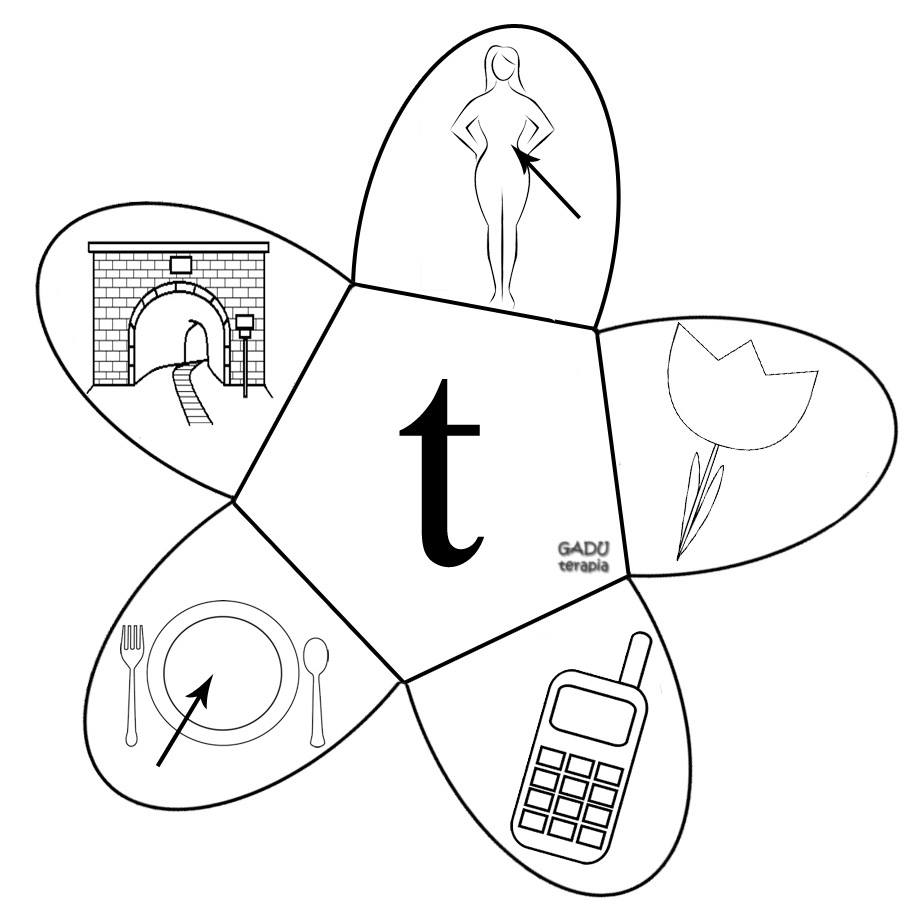 ZAJĘCIA  ROZWIJAJĄCE  KREATYWNOŚĆTemat: Ubranie na zimę. Skopiuj link i wysłuchaj piosenkę.   https://www.youtube.com/watch?v=N36NqvkLbBg
Wskaż na ilustracji nazwy ubrań, które należy zakładać zimą.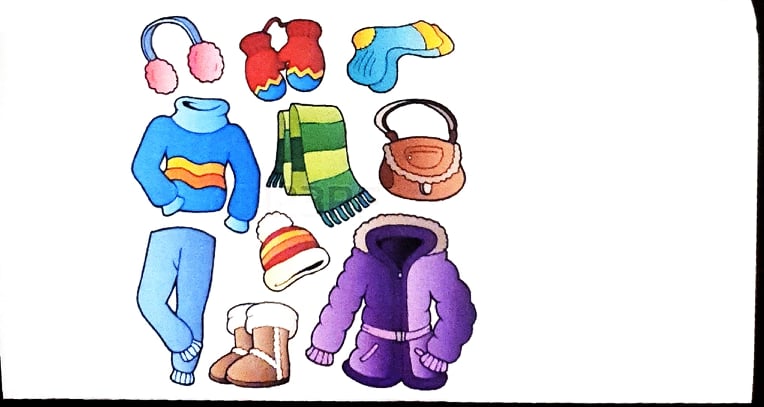 WYCHOWANIE FIZYCZNETemat: Poćwiczymy trochę jogi wybierzemy się w podróż w kosmos. Przesyłam krótki filmik instruktażowy ☺️ życzę miłej zabawy!!!!https://youtu.be/DBYZXW0PqmAJak będziecie mieli jeszcze ochotę na więcej przesyłam drugą propozycję opowieści ruchowejhttps://youtu.be/yfLCMgs9T1QMam nadziej, że bawiliście się świetnie i zabawy Wam się spodobały.RELIGIATemat: Z Matką Bożą wysławiamy Boga.Maryja „pełna łaski” oczekiwała na narodzenie Syna Bożego – Jezusa Chrystusa. My również na wzór Maryi oczekujemy Jego narodzin przygotowując nasze serca i zmieniając się na lepsze. Pomaga nam w tym czas Adwentu.Uzupełnij pod spodem treść dwóch modlitw związanych z Matką Bożą oraz pokoloruj lampion adwentowy.Wykonane zadania prześlij na znany Ci adres mailowy lub poprzez aplikację Messenger.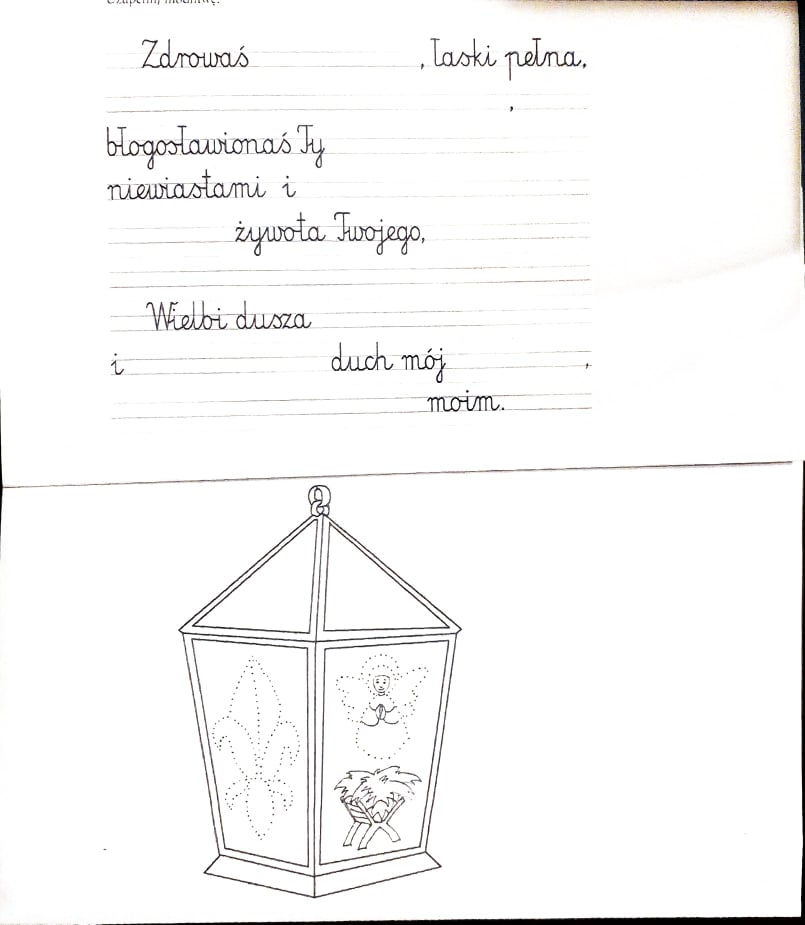 FUNKCJONOWANIE OSOBISTE I SPOŁECZNETemat: Bajka „ Dziewczynka z zapałkami”Proszę wejść w link https://www.youtube.com/watch?v=abBVafu-LMEObejrzyjcie dokładnie bajkę o Dziewczynce z zapałkami, albo poproście rodziców o przeczytanie tej bajki. Następnie wytnijcie ramki z tekstem i wklejcie je pod odpowiednimi ilustracjami. Potem pokolorujcie rysunki.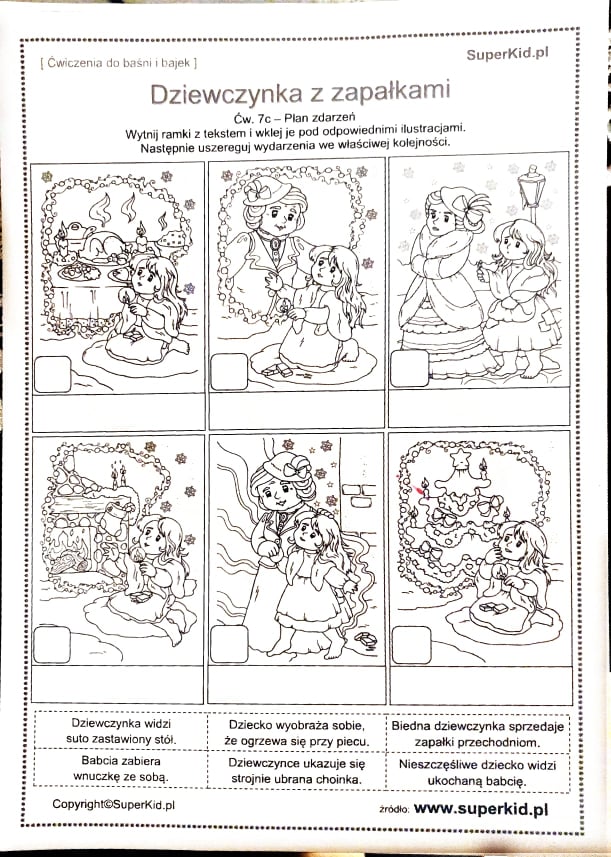 ZAJĘCIA  ROZWIJAJĄCE  KREATYWNOŚĆTemat: Dziewczynka z zapałkami – kolorowankaWytnijcie fragmenty po prawej stronie kartki, dopasujcie właściwie i naklejcie, a potem pokolorujcie.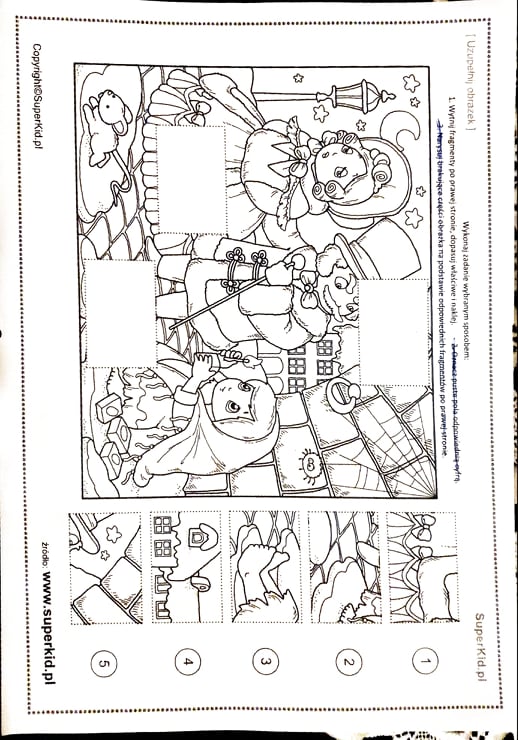 ZAJĘCIA  ROZWIJAJĄCE  KREATYWNOŚĆ  Temat : Jak można pomagać potrzebującym?  Kochani dlaczego pomagamy innym?  Zastanówcie  się nad tym pytaniem i wspólnie z rodzicami napiszcie  na kartce odpowiedź.